1.URA:. OB POSLUŠANJU POSNETKA NARIŠI ZAJČKA.ZAJČEK (LJUDSKA)ZAJČEK, AL’ SE NE BOJIŠ, KO OD DOMA TAK’ HITIŠ?SKOČIM SEM, SKOČIM TJA IN TAKOJ SEM SPET DOMA.V GOZDU ČAKA LOVEC SKRIT, TI NE VEŠ, KAKO JE ZVIT.V GRM URNO SE Z GLAVO BOM POTISNIL, GLEJ TAKO.ZAJČEK LJUBI, ČUVAJ SE, KAJ ČE V ZANKO TE DOBE?NIČ ZATO, SAJ LAHKO BOM PREGRIZNIL HITRO JO.2.URA: DA SI BOŠ LAŽJE ZAPOMNIL BESEDILO IN MELODIJO, SEM PRIPRAVILA SLIČICE. Z NJIHOVO POMOČJO NAJPREJ ZAPOJ, NATO PA Z GIBANJEM UPRIZORI PESEM (LOVEC S PUŠKO, SKOČI KOT ZAJČEK, STRAH,…)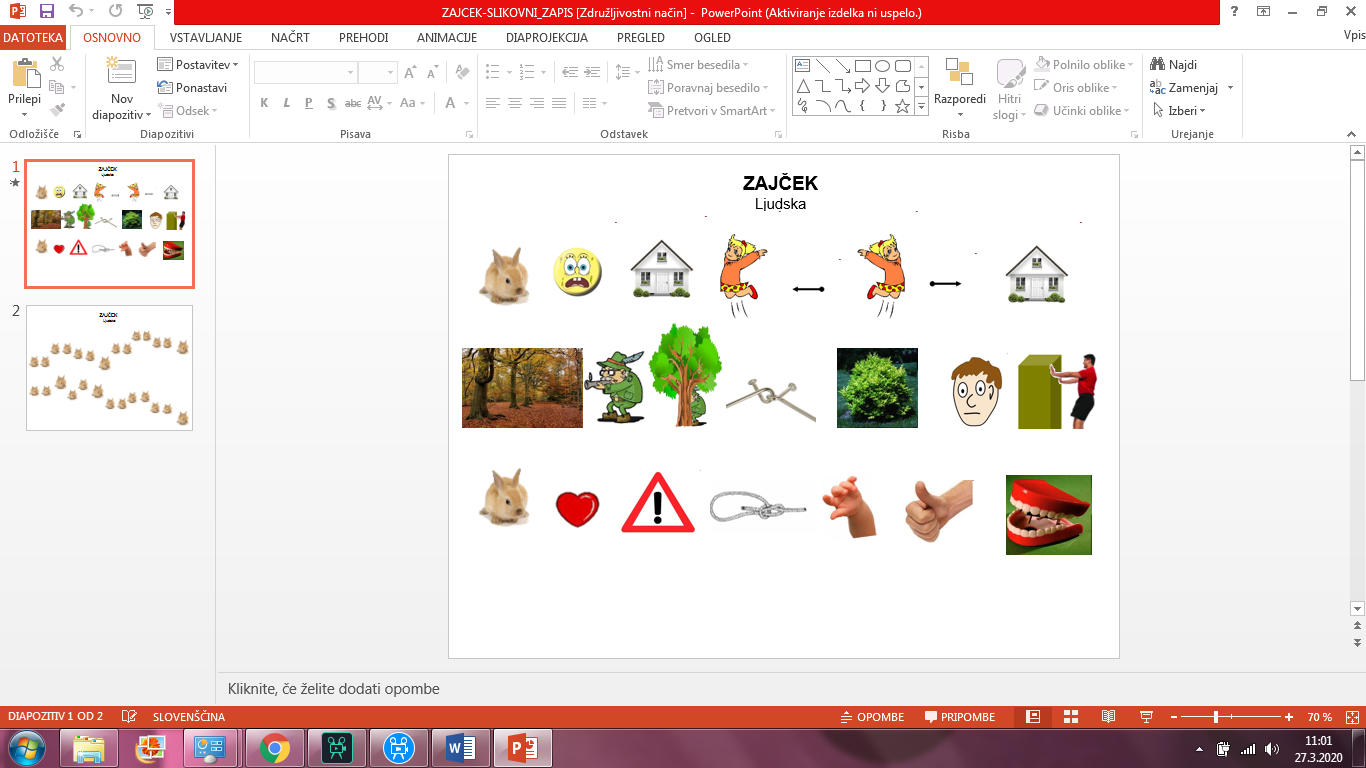 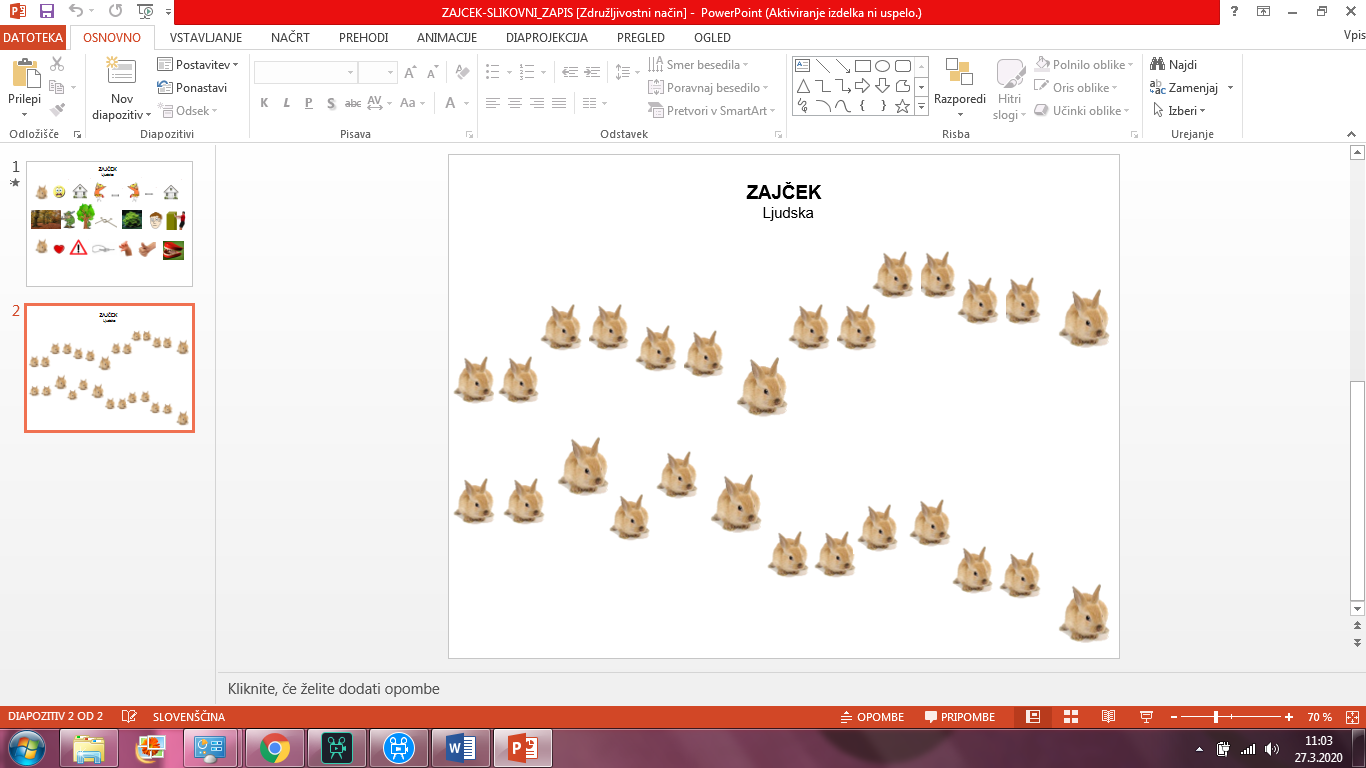 3.URA:Z DRUŽINO SE ZBERITE, ZAVRTITE SI NAJLJUBŠE POLKE IN VALČKE IN OB NJIH PLEŠITE.